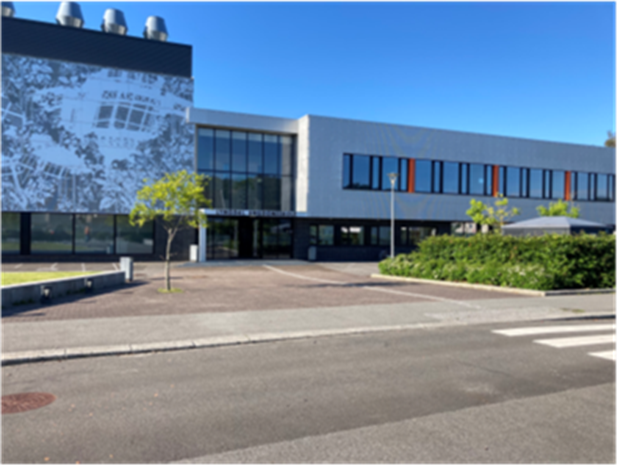 Ordensregler for Lyngdal ungdomsskole.

Viser til «Forskrift om ordensreglement for skolene i Lyngdal kommune»Ordensreglementet i lys av kommunens verdigrunnlag.Praktisering av ordensreglementet må være grundig gjennomdrøftet på den enkelte skole og tuftet på kommunens/skolens verdigrunnlag. Det er viktig at elevene opplever at alle ansatte praktiserer ordensreglementet så likt som mulig og ikke som et «straffereglement» . Elevene er i en opplæringssituasjon og skal alltid få en god og saklig begrunnelse av den ansatte på overtredelser de har gjort. Elevene skal alltid få uttale seg om hendelsen. Elevene skal oppleve at ansatte praktiserer ordensreglementet rettferdig og i henhold til kommunens/skolens verdigrunnlag og at man tar hensyn til den enkelte elev sine forutsetninger, livssituasjon ol. i valg av konsekvenser.Opplæringen i skolen skal gi kunnskaper, ferdigheter og holdninger. En viktig forutsetning for læring er et godt læringsmiljø som er preget av samarbeid og medansvar, og hvor alle føler seg trygge og trives. For å nå dette målet er det utarbeidet ordensregler som alle skal etterleve. Skolen har også en plan for sosial kompetanse for hvert trinn som danner grunnlag for vurdering i orden og oppførsel. Brytes skolens regler, må den enkelte ta ansvar for hvilke konsekvenser dette vil få.
 Trivsel og miljøVi snakker til hverandre på en høflig måte. Vi ødelegger ikke for hverandre. Vi holder ikke noen utenfor fellesskapet. Vi løser ikke uenighet ved slåssing. Vi mobber ikke. Vi tar vare på skolen vår, blomsterbedene, beplantninger og naturen rundt.Vi behandler skolens og hverandres eiendeler med forsiktighet. Vi sorterer avfall og legger det i riktige avfallsbeholdere. Penger og verdisaker oppbevares på eget ansvar. Mobiltelefon skal være avslått i undervisningstimer. Og plasseres i  låst «mobilhotell» ved skolestart  og  hentes ved skoledagens slutt.Skolens nettvettregler skal overholdes. Rasistiske utsagn og handlinger tillates ikke. Vi retter oss etter det lærer og andre voksne med myndighet sier.
  TidVi møter presis til timene, med bøker, ferdig hjemmearbeid og annet nødvendig utstyr. Vi forstyrrer ikke hverandre i timene. 
  Sikkerhet og helseVi tar hensyn til og viser forsiktighet ovenfor hverandre. Vi følger trafikkreglene på skoleveien slik at ingen blir skadet i trafikken. Farlige gjenstander skal ikke tas med på skolen, f. eks kniv.Vi kaster snøball og har ballspill på tilviste plasser. Skoletiden varer fra kl.08.30 til kl.14.30. (Onsdager til kl. 1515)Vi oppholder oss på skolens områder i skoletiden.Skolenes regler gjelder på skolen, og på skoleveien. Moped kan av elever i skoletiden kun benyttes til, og hjem fra skolen.Røyking og bruk av rus er forbudt på skolens områder. Reglene gjelder ved alle arrangementer i skolens regi.Brus og søtsaker, energidrikker o.l  er ikke tillatt i skoletiden, dersom ikke annet er avtalt. Bruk av brannalarm – kun til reell varsling av brann.Det er ikke tillatt å filme, ta bilder eller taleopptak på skolen med mindre dette er avtalt med lærer eller det er gitt samtykke om dette. Fravær
Det skilles mellom gyldig og ugyldig fravær. Ugyldig fravær forstås her som fravær fra skolen/skoleaktiviteter uten tillatelse fra skolen eller foresatte.
Legitimering av fravær:
Elever som ikke kan møte på skolen. meldes/føres fraværet av foreldre og foresatte elektronisk på «Edlevo»
Registrering av fravær på skolen føres elektronisk i «Edlevo» av ansatte.

Dersom elever kommer for sent eller er ulovlig borte fra skolen, vil hjemmene kontaktes for å få klarlagt årsaken til for sent-kommingen/fraværet. 
De tiltakene som iverksettes må ses i sammenheng med årsaken og eventuell hyppigheten av for sent-kommingen/fraværet. Foresatte skal involveres når fraværet inkludert for sent-komming, går ut over elevens læring og virker forstyrrende for klassens totale læringssituasjon. 
Elever som kommer for sent og dermed forstyrrer undervisning må i konkrete situasjoner og ut fra en total vurdering av både eleven og situasjonen, kunne vises bort fra klassen/gruppen for resten av timenHvis reglene brytesEleven skal alltid få anledning til å forklare seg i samtale med en lærer eller en fra skolens ledelse. (Slike samtaler skrives det referat fra arkiveres i elevens mappe.)

Brudd på reglene kan medføre at:friminutt blir inndratt. du blir tatt ut av undervisningen. du må komme før eller være igjen etter undervisningen. du må gjøre skolearbeid et annet sted. du må erstatte eller reparere ødelagte gjenstander. mobiltelefonen inndras.Hvis du bryter reglene på en alvorlig måte, vil skolen gi beskjed til foresatte. Alvorlige brudd på reglene kan føre til at du:blir flyttet til en annen klasse for kortere eller lengre tid. blir utvist for resten av dagen  -  på 8.-10. årstrinn kan elevene vises bort fra undervisningen i inntil tre dager, jf. opplæringsloven § 9 A -11 første ledd. Ulovlige forhold kan anmeldes til politiet. I slike tilfeller tar rektor avgjørelse etter at eleven, elevens lærer og foresatte har hatt anledning til å uttale seg.Reaksjoner og konsekvenser:På Lyngdal ungdomsskole er vi enige om at brudd på reglementet skal ha følger / konsekvenser, og at vi ønsker å håndtere reglementet mest mulig rettferdig og konsekvent.Derfor foreligger følgende reaksjonsmønster som mal.HENDELSE			KONSEKVENS / REAKSJONER
På Lyngdal ungdomsskole er vi enige om at brudd på reglementet skal ha følger / konsekvenser, og at vi ønsker å håndtere reglementet mest mulig rettferdig og konsekvent.Revidert ihht «Forskrift om ordensreglement for skolene i Lyngdal kommune»»Lyngdal ungdomsskole, 01.02.22Terje Litland
rektorElev adlyder ikke lærer / andre tilsatteSkolen er helt avhengig av at beskjeder fra lærer blir etterkommet. Er hendelsen alvorlig, eller skjer gjentatte ganger skal hjemmet kontaktes. De foresatte kalles inn til møte med skolens ledelse. Rektor vil avgjøre om hendelsen er så alvorlig at den kvalifiserer til bortvisning.Anmerkning: OppførselElev som forstyrrer opplæringenTilsnakk.  Kontakte kontaktlærer. 
Kontakte administrasjonen  evt.  sosiallærer.  Kontaktlærer vurderer om hjemmet skal kontaktes. Ved gjentakelse skal saken drøftes med undervisningsinspektør eller rektor . Bortvisning kan bli i verk satt. 
Sakens alvor vurderes, og videre saksgang blir gjort administrativt. Anmerkning: Oppførsel Elev som skulkerKontaktlærer gir beskjed til hjemmet. Videre oppfølging gjennom kontaktlærer , sosiallærer / kjernegruppe og helsesykepleierAnmerkning: 1.gang: Orden Gjentakelse: Oppførsel  Elev som røykerForesatte vil bli kontaktet etter første gangs brudd. Kontaktlærer sender brev hjem til de foresatte. Anmerkning: 1.gang: Orden Gjentakelse: Oppførsel  Elev som kommer for sentNoteres som anmerkning.  Anmerkning: OrdenDårlig oppførsel under teater – og kinoforestillinger og øvrige fellessamlinger. Noteres som oppførselsanmerkning. Ved evt. grov / upassende oppførsel, gir kontaktlærer beskjed til hjemmet umiddelbart.Jfr. også pkt. 1Anmerkning: Oppførsel.Elev kan, ved dårlig oppførsel, kan utestengelse fra påfølgende forestilling bli aktuelt.Tyveri, hærverk, skadeverk genereltAlle slike saker meldes til administrasjonen. Sakene behandles administrativt, med informasjon til kontaktlærer. Vanlige reaksjoner er kontakt med hjemmet, reparasjon av skaden, erstatning eller evt. anmeldelse ved grove brudd. Anmerkning: OppførselMistanke om bruk av rusmidlerDersom det foreligger mistanke om at en elev har brukt rusmidler i skoletiden, kontaktes administrasjonen som igjen kontakter de foresatte.Anmerkning: OppførselMobbing / trakasseringKontakt administrasjonen for avtale om strategi i det enkelte tilfelle. (Jfr. «Plan for elevenes skolemiljøet i Lyngdal Oppl.lovens § 9a ) Anmerkning: OppførselTruende / voldelig oppførselDersom en elev opptrer truende eller voldelig, vil han / hun henvises til administrasjonen. Hjemmet kontaktes og de foresatte kalles inn til møte med skolens ledelse. Rektor avgjør om hendelsen kvalifiserer til bortvisning. Anmerkning: OppførselGlemmingNoteres i Ved bekymringsfull gjentakelse bør hjemmet informeres.Anmerkning: Orden Snøballkasting / ”snødøping”Ved brudd på gjeldende regler om sted og begrensninger, meldes dette kontaktlærer, som sender brev / melding til hjemmet. Innesitting i friminutt vurderes. Anmerkning: OppførselElev som er i besittelse av farlige / skadelige gjenstander på skolen.Elev som er i besittelse av farlige / skadelige  gjenstander (som f.eks fyrverkeri, kniver o.l). vil bli bedt om å levere dem fra seg. Administrasjonen kontaktes. Gjenstand(er) utleveres kun til foresatte. Anmerkning: OrdenDersom eleven nekter, se pkt. 1Fusk / plagiatSkolen tolererer ingen former for fusk eller plagiat. Fusk / plagiat gir ikke grunnlag for vurdering / karakter. Eleven har dermed ikke vist måloppnåelse i det emnet som skal vurderes. Faglærer informerer og sender brev til hjemmet om hendelsen. Hendelsen noteres i «Edlevo»Anmerkning: OppførselBrus /godteri– ikke i skoletiden, dersom ikke annet er avtalt. Anmerkning: OrdenBøker som mistes / skades:Erstattes i h t bokens alder. F. eks 50 % innen første år, deretter mindre. (Dette må de informeres godt om)
Anmerkning i orden.Filming / fotografering uten         tillatelse fra skolens ansatte:Samtale med eleven og  kontakte foreldre og foresatte.
Ved grove brudd oppfordres foresatte til politianmeldelse.
Anmerkning oppførselForsøpling:  
På- og utenfor skolens område i skoletiden:Ordensanmerkning.Hjelmbruk I tråd med bestemmelse i Samarbeidsutvalget skal elever benytte hjelm på sykkelturer i skolens regi. Anmerking for ikke-bruk av hjelm: 
Ordensanmerkning som for manglende skoleutstyr.Bruk av mobiltelefon.Samarbeidsutvalget har vedtatt at elever  skal legge  mobiltelefonene inn i låsbart «mobilskap»  Skolen har montert mobilskap i hvert klasserom. Konsekvens for misbruk: 
Ordensanmerkning ved 1. gangs forseelse. Ved 2. gangs misbruk kontaktes hjemmet av kontaktlærer. 